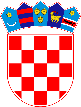 REPUBLIKA HRVATSKASISAČKO-MOSLAVAČKA ŽUPANIJAOPĆINA LIPOVLJANIOPĆINSKO VIJEĆEKLASA:  601-01/24-01/3 URBROJ: 2176-13-24-1Lipovljani, 22.05.2024.Temeljem članka 35. stavka 1. alineje 4. Zakona o predškolskom odgoju i obrazovanju (Narodne novine, broj: 10/97, 107/07, 94/13, 98/19, 57/22, 101/23) i članka 26. Statuta Općine Lipovljani (Službeni vjesnik, broj: 14/21), Općinsko vijeće Općine Lipovljani na 21. sjednici održanoj 22. svibnja 2024. godine, donijelo jeODLUKUI.Općinsko vijeće Općine Lipovljani daje suglasnost na Plan upisa djece u Dječji vrtić Iskrica Lipovljani za 2024./2025. godinu.II.Ova odluka stupa na snagu danom donošenja.                                                                                                                          Predsjednik							      Tomislav Lukšić, dipl. ing. šum. +*xfs*pvs*Akl*cvA*xBj*tCi*lrb*ajb*uay*Eck*pBk*-
+*yqw*hzg*ycf*xBE*xag*ycf*zbF*Bjq*obB*xCc*zew*-
+*eDs*ors*lyd*lyd*lyd*yrn*jga*bko*Ayv*Ati*zfE*-
+*ftw*nra*swv*Bnn*Fsi*BDg*rno*Cxs*tay*ldk*onA*-
+*ftA*cjB*wlE*xDa*wfg*mBu*wCe*jcj*wcF*qjE*uws*-
+*xjq*tzF*nwF*DEb*uzc*cky*grA*bCs*hsz*Boi*uzq*-
